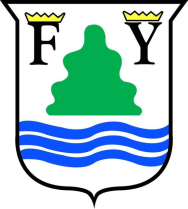 AYUNTAMIENTO MUNICIPAL DE PUERTO PLATAREPUBLICA DOMINICANA                                                                          RNC-405-00048-3                                                   6/06/2022Ficha técnica RECONSTRUCCION DE ACERA EN SECTOR CAMBELEN, PUERTO PLATA, REP. DOM.Estos trabajos consisten en:DEMOLICIÓN ACERA EXISTENTE							CONFECCIÓN DE ACERA VIOLINADA			FROTADO Y NIVELACIÓN DE HORMIGÓN			REPARACIÓN DE CONTENES 			